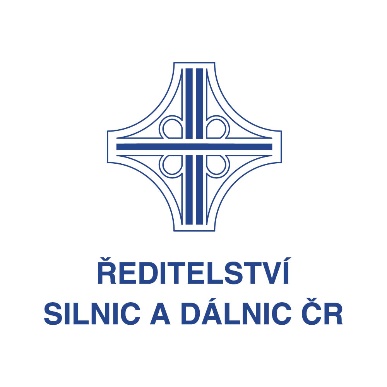 Po Velikonocích opravíme povrch dálnice D46 mezi Vranovicemi a ŽešovemPo Velikonocích začne zhruba měsíční oprava poloviny dálnice D46 mezi Vranovicemi 
a Žešovem (okres Prostějov). Rekonstrukce asfaltového povrchu v km 18,7 až 16,2 potrvá 
od středy 12. 4. 2023 do první poloviny května. Práce budou prováděny pouze v levém pásu D46 neboli směrem na Vyškov/Prahu.Zásluhou uzavírky jen levé části dálnice může být provoz hlavní trasy sveden do obousměrného režimu pruhů 1+1. Neprůjezdný EXIT 16 Vranovice-Kelčice vlevo bude nahrazen objízdnou trasou přes nejbližší EXIT 12 Brodek u Prostějova, kudy řidiči dojedou zpět do Vranovic.  Úsek D46 Vranovice–Žešov vykazuje trhliny, deformace a nesourodý podklad. Nutnost opravy potvrdila doložená diagnostika, v rámci diagnostického průzkumu byla provedena vizuální prohlídka doplněna fotodokumentací. Stav vozovky byl posouzen také prostřednictvím jádrových vývrtů, sond, měření únosnosti komunikace a navazujících zkoušek. Vzhledem k výsledkům šetření jsme zvolili efektivní recyklaci materiálu za studena na místě a následnou pokládku nových asfaltových vrstev. Práce za cca 45 milionů Kč bez DPH provede společnost Strabag a. s. předkládající nejnižší cenovou nabídku z deseti účastníků otevřeného výběrového řízení. Vzhledem k intenzitě dopravy (přes 38 500 aut denně) mohou vlivem zúžení jízdních pruhů vznikat kolony. Předem se omlouváme a děkujeme za pochopení. Více zajímavostí najdete na krajském Twitteru ŘSD ČR: https://twitter.com/RSD_Olomoucky, https://twitter.com/RSD_MSlezsky (kliknout nebo adresy zkopírovat do adresního řádku).Děkuji Vám za sdílení výše uvedeného a přeji příjemné svátky.Mgr. Miroslav Mazaltým komunikaceŘeditelství silnic a dálnic ČRWolkerova 951/24aOlomouc, 779 00mobil: 607 053 978 www.rsd.cz, miroslav.mazal@rsd.cz